          Základní škola a Mateřská škola Olomouc, Demlova 18, příspěvková organizace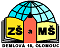           tel.: 585 209 310             IČO: 61989665		ČÚ: 6015-1805640309/0800         email: zsdemlova@zsdemlova.cz	     www.zsdemlova.czŽÁDOST O ODKLAD POVINNÉ ŠKOLNÍ DOCHÁZKYŽadatel (zákonný zástupce dítěte):Jméno a příjmení: Místo trvalého pobytu:Adresa pro doručování: *) Datum narození:Telefon:e-mail:*) vyplňte, pokud je odlišná od místa trvalého pobytuPodle § 37 odst. 1 zákona č. 561/2004 Sb., o předškolním, základním, středním, vyšším odborném a jiném vzdělávání, ve znění pozdějších předpisů (dále jen „školský zákon“),žádám o odklad povinné školní docházkymého dítěte:Jméno a příjmení: Datum narození: Místo trvalého pobytu:§ 37 odst. 1 školského zákona:(1) Není-li dítě tělesně nebo duševně přiměřeně vyspělé a požádá-li o to písemně zákonný zástupce dítěte v době zápisu dítěte k povinné školní docházce podle § 36 odst. 4, odloží ředitel školy začátek povinné školní docházky o jeden školní rok, pokud je žádost doložena doporučujícím posouzením příslušného školského poradenského zařízení, a odborného lékaře nebo klinického psychologa. Začátek povinné školní docházky lze odložit nejdéle do zahájení školního roku, v němž dítě dovrší osmý rok věku.Přílohy:V	dnepodpis zákonného zástupce dítěteVyjádření ředitele/ky základní školy:Povoluji /Nepovolujiodklad povinné školní docházky.V	dnepodpis ředitele/ky základní školy1. Doporučení příslušného školského poradenského zařízeníanone2. Doporučení odborného lékaře nebo klinického psychologaanone